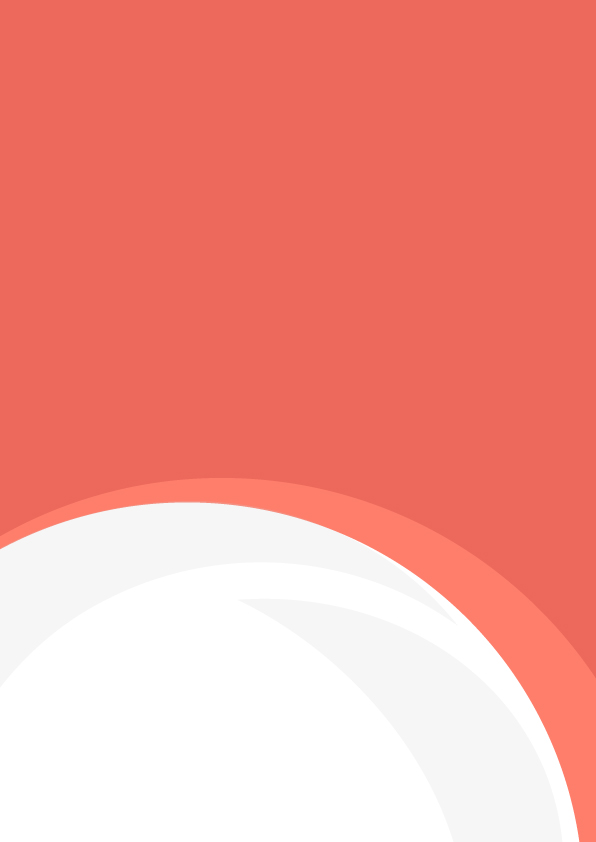 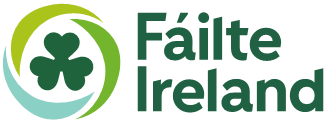 Guidance on writing a Safety StatementThe Safety Statement document must:list the control measures to be taken to avoid the risks;name those responsible for implementing and maintaining the measures;contain plans to deal with an emergency or any serious and imminent risks;list the names of the safety representatives (if any).It should be a document that is very specific to every organisation and the best way for employers to draft it is to use BeSMART.ie. It will allow them to develop the statement based on their business and download it when done. When drafted, this document can be circa 50 pages long.